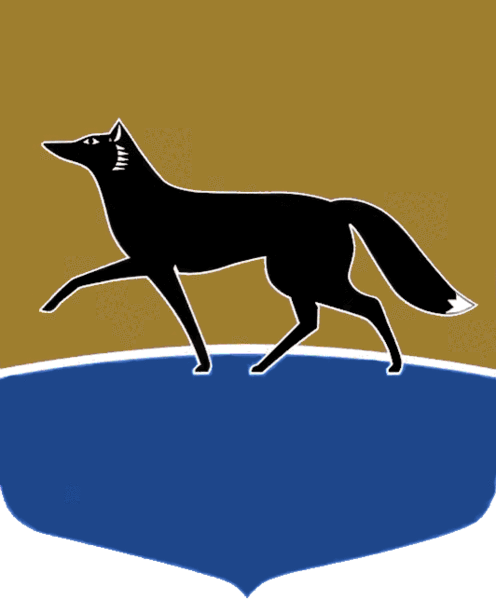 Принято Думой города 20 октября 2022 года№ 207-VII ДГОб утверждении положений 
о порядке учёта предложений 
по проекту Устава города Сургута, проекту решения Думы города 
о внесении изменений и (или) дополнений в Устав города Сургута и порядке участия граждан в его обсужденииВ соответствии со статьёй 44 Федерального закона от 06.10.2003 
№ 131-ФЗ «Об общих принципах организации местного самоуправления 
в Российской Федерации», с Уставом муниципального образования городской округ Сургут Ханты-Мансийского автономного округа – Югры, в целях обеспечения участия населения города Сургута в осуществлении местного самоуправления Дума города РЕШИЛА:1. Утвердить:1) Положение о порядке участия граждан в обсуждении проекта Устава города Сургута, проекта решения Думы города о внесении изменений 
и (или) дополнений в Устав города Сургута согласно приложению 1;2) Положение о порядке учёта предложений по проекту Устава города Сургута, проекту решения Думы города о внесении изменений 
и (или) дополнений в Устав города Сургута согласно приложению 2.2. В решении городской Думы от 18.11.2005 № 522-III ГД «О назначении публичных слушаний по проекту решения городской Думы «О внесении изменений и дополнений в Устав городского округа город Сургут Ханты-Мансийского автономного округа – Югры» признать утратившими силу:1) часть 2 решения;2) приложения 2, 3 к решению.Приложение 1к решению Думы города от 20.10.2022 № 207-VII ДГПоложениео порядке участия граждан в обсуждении проекта Устава города Сургута, проекта решения Думы города о внесении изменений и (или) дополнений 
в Устав города СургутаПоложение о порядке участия граждан в обсуждении проекта Устава города Сургута, проекта решения Думы города о внесении изменений 
и (или) дополнений в Устав города Сургута (далее – Положение) разработано в соответствии с Федеральным законом от 06.10.2003 № 131-ФЗ «Об общих принципах организации местного самоуправления в Российской Федерации», Уставом города Сургута и направлено на реализацию прав жителей города Сургута на осуществление местного самоуправления посредством участия 
в обсуждении опубликованного проекта Устава города Сургута 
или опубликованного проекта решения Думы города о внесении изменений 
и (или) дополнений в Устав города Сургута (далее – проект решения).Статья 1. Общие положения1. Жители города Сургута (далее – граждане) с момента опубликования проекта решения вправе участвовать в его обсуждении в следующих формах: 1) обсуждение проекта решения на собраниях (конференциях) граждан;2) массовое обсуждение проекта решения;3) обсуждение проекта решения на публичных слушаниях.2. Порядок реализации указанных в части 1 настоящей статьи форм участия граждан в обсуждении проекта решения устанавливается Уставом города Сургута, настоящим Положением и иными муниципальными правовыми актами в соответствии с законодательством Российской Федерации и Ханты-Мансийского автономного округа – Югры.Статья 2.	Обсуждение проекта решения на собраниях (конференциях) граждан1. Собрания (конференции) граждан могут проводиться в целях обсуждения проекта решения и принятия предложений по нему. 2. Порядок назначения и проведения собрания (конференции) граждан определяется Уставом города Сургута, решением Думы города 
от 28.11.2006 № 124-IV ДГ «О Положении о порядке проведения собраний 
и конференций граждан в городе Сургуте».3. Органы местного самоуправления предоставляют бесплатно помещения с необходимым оборудованием для проведения собраний (конференций) граждан большой численности.4. О месте и времени проведения собрания (конференции) граждан 
и повестке дня население оповещается инициаторами собрания не позднее 
чем за 10 календарных дней до его проведения.5. На собрании (конференции) граждан ведётся протокол, в котором 
в обязательном порядке указываются дата и место проведения собрания (конференции), количество присутствующих, сведения о председателе 
и секретаре собрания (конференции), содержание выступлений, принятые предложения по проекту решения. 6. Протокол собрания (конференции) граждан, содержащий предложения по проекту решения, подписывается председателем и секретарём собрания (конференции) граждан и направляется председателем собрания (конференции) в Думу города в соответствии с Положением о порядке учёта предложений по проекту Устава города Сургута, проекту решения Думы города о внесении изменений и (или) дополнений в Устав города Сургута.Статья 3. Массовое обсуждение проекта решения 1. Массовое обсуждение проекта решения может проводиться в виде интервью, мнений, предложений, коллективных и индивидуальных обращений граждан и их объединений, опубликованных (размещённых) 
в средствах массовой информации, информационно-телекоммуникационной сети «Интернет».2. Администрация города содействует проведению массового обсуждения жителями города проекта решения.3. В рамках массового обсуждения проекта решения Администрация города, Дума города вправе организовывать трансляцию передач 
по местному телевидению и радио и (или) в информационно-телекоммуникационной сети «Интернет», публикации в средствах массовой информации и (или) в информационно-телекоммуникационной сети «Интернет» в целях разъяснения гражданам общей концепции проекта решения, а также разъяснения отдельных положений проекта решения, имеющих большое общественное значение.4. Предложения по проекту решения в процессе его массового обсуждения передаются в Думу города инициатором такого предложения 
в порядке, предусмотренном для учёта предложений, поступивших в ходе публичных слушаний.Статья 4. Обсуждение проекта решения на публичных слушаниях1. Проект решения в обязательном порядке подлежит обсуждению 
на публичных слушаниях, кроме случаев, когда в Устав города Сургута вносятся изменения в форме точного воспроизведения положений Конституции Российской Федерации, федеральных законов, Устава Ханты-Мансийского автономного округа – Югры или законов Ханты-Мансийского автономного округа – Югры в целях приведения Устава города Сургута 
в соответствие с этими нормативными правовыми актами. 2. Публичные слушания проводятся в порядке, утверждённом решением Думы города от 24.03.2017 № 77-VI ДГ «Об утверждении Порядка организации и проведения публичных слушаний в городе Сургуте».Приложение 2к решению Думы города от 20.10.2022 № 207-VII ДГПоложениео порядке учёта предложений по проекту Устава города Сургута, проекту решения Думы города о внесении изменений и (или) дополнений в Устав города СургутаПоложение о порядке учёта предложений по проекту Устава города Сургута, проекту решения Думы города о внесении изменений 
и (или) дополнений в Устав города Сургута (далее – Положение) разработано 
в соответствии с Федеральным законом от 06.10.2003 № 131-ФЗ «Об общих принципах организации местного самоуправления в Российской Федерации», Уставом города Сургута в целях реализации прав жителей города Сургута 
на осуществление местного самоуправления и регулирует порядок внесения, рассмотрения и учёта предложений по опубликованному проекту Устава города Сургута или опубликованному проекту решения Думы города 
о внесении изменений и (или) дополнений в Устав города Сургута 
(далее – проект решения).Статья 1. Общие положения1. Предложения по проекту решения могут вноситься по результатам:1) проведения собраний (конференций) граждан;2) массового обсуждения проекта решения;3) проведения публичных слушаний по проекту решения. 2. Предложения по проекту решения, принятые по результатам мероприятий, указанных в части 1 настоящей статьи (далее – мероприятия), указываются в протоколе или итоговом документе проведения соответствующего мероприятия.3. Предложения по проекту решения также могут вноситься: 1) гражданами, проживающими в городе Сургуте, в порядке индивидуального или коллективного обращения;2) организациями, действующими на территории города Сургута;3) органами территориального общественного самоуправления города Сургута.4. Предложения по проекту решения направляются в оргкомитет 
или орган, уполномоченный Думой города на проведение мероприятия 
(далее – уполномоченный орган), в течение 30 дней после опубликования проекта решения.5. Предложения по проекту решения рассматриваются уполномоченным органом в соответствии с настоящим Положением. Статья 2.	Порядок рассмотрения поступивших предложений 
по проекту решения1. Предложения по проекту решения должны соответствовать Конституции Российской Федерации, требованиям Федерального закона 
от 06.10.2003 № 131-ФЗ «Об общих принципах организации местного самоуправления в Российской Федерации», федеральному законодательству, Уставу Ханты-Мансийского автономного округа – Югры и законодательству Ханты-Мансийского автономного округа – Югры.2. Предложения по проекту решения в виде конкретных отдельных положений Устава города Сургута также должны соответствовать следующим требованиям:1) обеспечивать однозначное толкование положений Устава города Сургута;2) не допускать противоречий либо несогласованности с иными положениями Устава города Сургута. 3. Предложения по проекту решения, внесённые с нарушением порядка 
и сроков, предусмотренных настоящим Положением и Положением 
о порядке участия граждан в обсуждении проекта Устава города Сургута, проекта решения Думы города о внесении изменений и (или) дополнений 
в Устав города Сургута, по решению уполномоченного органа остаются 
без рассмотрения.4. Внесённые предложения по проекту решения предварительно изучаются на предмет соответствия требованиям, предъявляемым настоящим Положением, специалистами, привлекаемыми уполномоченным органом. 
По поручению уполномоченного органа специалисты представляют свои заключения в письменной форме.5. На основании заключений специалистов уполномоченный орган отклоняет предложения по проекту решения, не соответствующие требованиям, предъявляемым настоящим Положением, а также предложения, 
не относящиеся к указанному проекту решения. 6. Предложения по проекту решения, признанные соответствующими требованиям настоящего Положения, подлежат дальнейшему изучению, анализу, обобщению уполномоченным органом и учёту при принятии Думой города Устава города Сургута, решения Думы города о внесении изменений 
и (или) дополнений в Устав города Сургута.Статья 3.	Порядок учёта поступивших предложений по проекту решения1. По итогам изучения, анализа и обобщения внесённых предложений 
по проекту решения уполномоченный орган составляет заключение 
по результатам проведённого мероприятия с указанием мотивированного обоснования принятых решений по каждому внесённому предложению 
(далее – заключение).2. Уполномоченный орган представляет в Думу города заключение 
с приложением всех поступивших предложений по проекту решения.3. Заключение составляется и опубликовывается (обнародуется) 
в соответствии с порядком, утверждённым решением Думы города 
от 24.03.2017 № 77-VI ДГ «Об утверждении Порядка организации 
и проведения публичных слушаний в городе Сургуте».Председатель Думы города_______________ М.Н. Слепов«20» октября 2022 г.Глава города_______________ А.С. Филатов«20» октября 2022 г.